PASS SET CRUSHCamper PacketHELLO VOLLEYBALL CAMPERSWelcome to Pass Set Crush… the only outdoor adventure volleyball camp in New England. The camp staff is looking forward to an exciting week with you at Geneva Point Center on Lake Winnipesaukee.  This packet contains important information you need to review prior to attending camp. This camper packet can also be found on our website at www.passsetcrush.comIf you have any questions, please feel free to call at any time 603-387-1202.FINAL PAYMENT_x_ You have paid $775 to secure a spot in camp.  You have zero balance due.___ You have secured a spot in camp with your $500.00 deposit.  Your payment of $275.00 is due by May 1st.  Please make checks payable to Pass Set Crush and mail to Joan Forge 178 Sibley Road Moultonborough, NH 03254HEALTH HISTORY FORM AND PHYSICAL EXAMPlease complete the Health History Form 1 and have your physician complete and sign Form 2. No camper will be allowed to participate at Geneva Point Center without Health Form 1 completed by their parent/guardian and Form 2 completed and signed by a doctor.  It is imperative that these forms be completed before May 1st. Please mail these forms with your final payment.1st DAY OF CAMP ARRIVAL TIMEAll campers should arrive at Geneva Point Center on Sunday between 1:00 p.m. and 2:00 p.m. The first activity will begin at 2:30 p.m. after registration is completed. Should any camper anticipate a late arrival on Sunday, please notify Coach Forge. Sunday dinner will be the first meal. Please eat lunch prior to arriving at Geneva Point Center.CABINSThe staff will do their best to honor roommate requests.  Each cabin sleeps seven campers and one staff member.MEDICAL A nurse will be on staff 24 hours a day. The Pass Set Crush Director is also certified in First Aid and CPR. All medications that a camper is taking should be clearly marked with their name.  Please include instructions for medications. It is the responsibility of the camper to go to the nurse for medication. Emergency medical devices, such as inhalers, will be kept with the camp director who will always have it available for the campers.SUGGESTIONS ON WHAT TO BRING2 pairs of sneakers, sandals, bug repellent, sun glasses, visor or hat, raincoat, sleeping bag or blanket and sheets, pillow, water bottle, toiletries, small mirror, swim suit, suntan lotion, shorts, 5-10 t-shirts, 5-10 pairs of socks, plenty of underwear (we change clothes 2-3 times per day), sweatshirt or  jacket, pants, flashlight, 3 towels, laundry bag, and small sports bag.LIMIT FOOD Please limit food or snacks to camp. The cabins are not critter proof and ants love to snack! Campers may receive food in packages sent through the mail, but all campers must share their food with their cabin mates so that the food is immediately eaten.VALUABLES AND MONEYCampers are strongly discouraged from bringing a lot of money, valuable jewelry or expensive items to camp.  Pass Set Crush cannot be responsible for the loss of any items. A minimal amount of money may be desired for ice cream and snacks from the Geneva Point Center camp store. We suggest bringing $20. We will lock all camper money in individual envelopes in one lock box. Campers will have access to their money each evening at the Geneva Point Center camp store.NO CELL PHONES ARE ALLOWED IN CAMPCampers may not bring a cell phone to camp. The use of cell phones will be prohibited. The staff feels that it is in the best interest of the camper not to text or talk on the phone during the five days of camp. Only emergency calls will be made home by the camp Director. Should a message need to be given to a camper, please call Joan Forge’s cell phone at 603-387-1202MAILCampers love mail and packages. If you wish to write a letter or mail a package to a camper please use the following address:                                                 Name of Camper                                                 Pass Set Crush                                                 Geneva Point Center                                                 108 Geneva Point Road                                                                     Moultonborough, NH 03254.HOMESICK CAMPERSSome campers have a difficult time adjusting to the camp environment and being away from home. Homesickness usually goes away within the first 48 hours. Campers will always be encouraged to stay at camp. MENSTRUAL CYCLEAll campers should be advised about menstrual cycles prior to attending camp. Please make sure campers are prepared by bringing the necessary supplies.IMPORTANT INFORMATION FOR GIRLS ENTERING THE 9th GRADEAll girls entering the 9th grade should make a photocopy of their Health History  Form 2 (physical exam). It is mandatory that all freshmen have a physical exam prior to starting high school sports practices. Your high school coach and athletic director will require documentation of this physical exam.FINAL VOLLEYBALL GAMES AND AWARDS CEREMONY On Thursday at 1:30 the campers will be warming up for their final tournament volleyball games which will be played from 2:00 – 3:00 p.m.  We encourage parents and family members of the campers to come and watch. The Pass Set Crush staff will hold an Awards Ceremony after the completion of the games. In the event of rain, the Awards Ceremony will be held at 2:00 p.m.DEPARTURE TIMEDeparture will be at approximately 3:30 p.m. after the Awards Ceremony. In the event of rain the Awards Ceremony will take place at 2:00 and departure will take place at approximately 2:30 p.m. The camper's last meal at Geneva Point Center will be lunch on Thursday.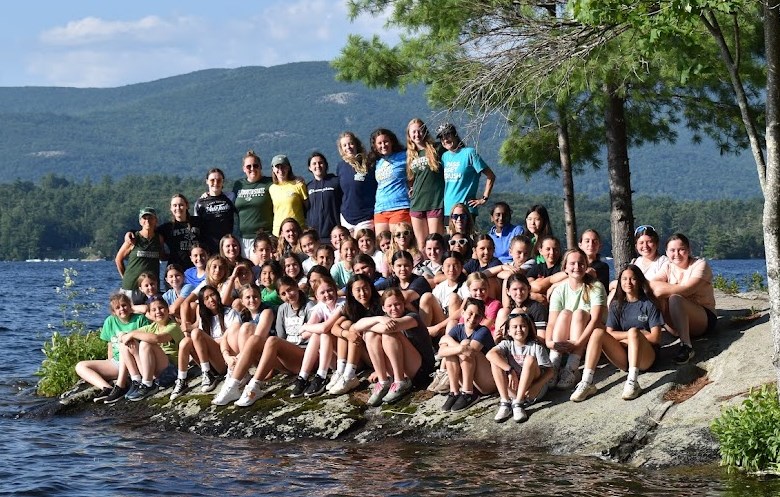 TENTATIVE DAILY SCHEDULE CHECK LISTThe following items are required for all campers by May 1stto secure a spot at Pass Set Crush Volleyball Camp____1.  Financial Obligations              Two choices: Make one payment of $775 or              pay a deposit of  $500 and make the final payment of $275 by              May 1st____2.  Health History Form I             Must be signed by a parent or legal guardian               Immunization dates must be included____3.  Medical Form II              Must be signed by a doctor or a licensed medical personnel               Physical exam must be given within the last two years               If your doctor has their own physical exam form it can                take the place of Form IIPlease mail to:  Joan Forge                          178 Sibley Road                          Moultonborough, NH 03254Campers will not be allowed to enter camp without all paper work submitted and properly signedDIRECTIONS TO PASS SET CRUSH VOLLEYBALL CAMPLocated atGENEVA POINT CENTER108 Geneva Point RoadMoultonborough, New HampshireTraveling from the South on Route 93From Rt 93 North take Exit 23 Take right at end of ramp onto Rt 104 Follow Rt 104 (8 miles) to the endTake a left at the traffic light onto Rt 3 (the lake will be on your right) Go into Meredith and take a right at the traffic light onto Rt 25 (the lake is still on your right)Follow Rt 25 into Center Harbor and continue straight through both sets of lights in Center Harbor From there follow Route 25 for 1.7 miles  Take a right onto Moultonborough Neck Road (Aubuchon’s Hardware is on your left)  Approximately 6 miles take a left onto Winaukee Road and follow signs to Geneva Point CenterTraveling from Maine on Route 25Rt 25 to Center Ossipee & take ramp onto Rt 16 North (Rt 25 W) 5.6 milesTurn left onto Ossipee Mtn Highway (Rt 25) heading toward Meredith  Approximately 15 milesTurn left onto Moultonborough Neck Road  (Aubuchon’s Hardware is on your right)  Approximately 6 miles take a left onto Winaukee Road and follow signs to Geneva Point CenterDIRECTION HINTSDO NOT DRIVE TO178 Sibley RoadMoultonborough, NHThis is where I live. LEAVING GENEVA POINT CENTERTO AVOID MEREDITH TRAFFICReverse your directions to Route 93:Take a left out of camp Take a right at the end onto Winaukee Road.Take a right at the end onto Moultonborough Neck RoadTake a left at the traffic light onto Route 25Now to avoid traffic…Do what the locals doOn Route 25 the 1st town you come to is Center HarborTake a right at the 2nd set of lights onto Route 25BFollow 25B up a steep hill and stay on this road for a few milesAt the end of 25B take a left on Route 3Follow Route 3 into Meredith.Go straight through the Meredith traffic lights (and look at all the traffic on the left that you just avoided)Take a right on Route 104 and follow to Route 93This only takes about 5 extra minutes and can save you from sitting in trafficPASS SET CRUSH Camper Check List___ Sleeping Bag or Blanket ___ Sheets___ Pillow___ Toiletries___ 3 Towels___ Shorts___ 5-10 T-Shirts(we do not advise wearing tank tops- sunburn)___ 5-10 Pairs of Socks___ Plenty of Underwear (we change 2-3 times per day)___ Sweatshirt or Jacket___ Pants___ Swim Suit___ Raincoat___ 2 pairs of sneakers___ Sandals___ Sunglasses (the courts are outside and glasses are needed! Visors/hats help)___ Water Bottle___ Sun Tan Lotion___ Bug Repellent___ Flashlight___ Small Sports Bag___ Laundry BagFYI: The cabins do not have electricity. Fans should be battery operated.Do not bring knee pads. We play on outdoor courts.Do not bring new court volleyball sneakers. Instead bring comfortable old sneakers.   For the refrigerator (Please hang me up)Pass Set CrushSecond Session InformationCamp Dates: Sunday, July 21 - Thursday, July 25    Registration: Sunday, July 21 1:00 - 2:00 p.m.                       First meal at Geneva Point Center will be dinner on July 21 Director Joan Forge’s cell phone number: 603-387-1202Geneva Point Center phone number: 603-253-4366Mailing Address:            Camper's NameCampers love mail!         Pass Set Crush                                          Geneva Point Center                                          108 Geneva Point Road                                          Moultonborough, NH 03254Final Volleyball Tournament: Thursday, July 25       Warm up 1:30 and Tournament 2:00-3:00 p.m. Awards Ceremony: Thursday, July 25        3:00 p.m. (2:00 p.m. if raining)Departure: Thursday, July 25      3:30 p.m. (2:30 p.m. if raining)                    Last meal at Geneva Point Center will be lunch on Thursday, July 25Questions: While camp is in session contact Joan Forge’s cell phone 603-387-1202Camper Photos: Please visit our website at www.passsetcrush.com each night starting to view photos of the campers while in session.QUESTIONS???Please contact Director Joan Forge603-387-1202e-mail: forge@worldpath.netEarly Fun Run or Polar Bear Swim7:30Breakfast8:30-10:30Volleyball Session11:30Lunch12:30-2:30Volleyball Session/Water Carnival/Team Bonding Activities3:00-5:00Social Activitiesfree swim, canoeing, kayaking 5:15DinnerBeach BBQ on Wednesday6:00-8:00Volleyball Session8:00-9:00Evening ActivitiesYoga, Pilates, Zumba,massage techniques, skits9:00-10:00Free Timeice cream at camp store, campfire with s’mores, showers, sleep in cabin10:00Lights Out